Број: 159-15-О/4Дана: 20.07.2015.ПРЕДМЕТ: ДОДАТНО ПОЈАШЊЕЊЕ КОНКУРСНЕ ДОКУМЕНТАЦИЈЕ БРОЈ 159-15-О - Набавка ЕКГ, лабораторијског папира и UPP папира за ултразвук за потребе Клиничког центра Војводине1. ПИТАЊЕ ПОТЕНЦИЈАЛНОГ ПОНУЂАЧА:„Poštovani,1. U raspisu konkursne dokumetnacije u delu 6. Razrada kriterijuma strana 20- naveli ste sledeće:“Критеријум за доделу уговора је економски најповољнија понуда који се заснива на следећим елементима:ЦЕНА – по формули......................................................................................................до 55пондера                                                                                Најнижа ценаБрој пондера се одређује по формули = ------------------------------------- x 55                                                                                 Понуђена цена2. КВАЛИТЕТ............................................................................................................... до 45 пондера2.1. Производ са ЦЕ сертификатом.....................................................................................10 пондера2.2. Поседовање и примена стандарда квалитета ISO 9001 понуђача..............................10 пондера2.3. Поседовање и примена стандарда квалитета ISO 13485.............................................20 пондера2.4.Поседовање уговора о заступању или овлашћење (доказ – приложити фотокопију уговора или оверено овлашћење на меморандуму)................................................5 пондера2.1.а. Производ са неком другом ознаком квалитета уколико производ не поседује неки од претходна два наведена стандарда квалитета..................................................10 пондера“PITANJE:Molimo Vasda nam objasnite sledeće:Kvalite se boduje do 45 pondera.Mi kao domaći proizvođač posedujemo CE sertifika, ISO 9001 I ISO 13485. Kao domaći proizvođač mi nemamo ugovor o zastupanju ili ovalšćenje koje Vi bodujete sa 5 pondera. Da li u ovom slučaju umesto posedovanja ugovora o zastupanju ili ovlašćenja prihvatate potvrud- uverenje Privredne komore Srbije I dodeljujete za to 5 pondera? Ili nam kao ponuđaču oduzimate ovih 5 pondera što po Vašem kriterijumu nam ne omogućava da dobijemo maksimum za kvalitet 45 bodova.“ОДГОВОР КЦВ НА ПИТАЊЕНаручилац ће прихватити потврду Привредне коморе Србије.С поштовањем, Комисија за јавну набавку 159-15-ОКЛИНИЧКИ ЦЕНТАР ВОЈВОДИНЕKLINIČKI CENTAR VOJVODINE21000 Нови Сад, Хајдук Вељкова 1, Војводина, Србија21000 Novi Sad, Hajduk Veljkova 1, Vojvodina, Srbijaтеl: +381 21/484 3 484www.kcv.rs, e-mail: tender@kcv.rs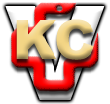 